МЕЖРАЙОННАЯ ИФНС РОССИИ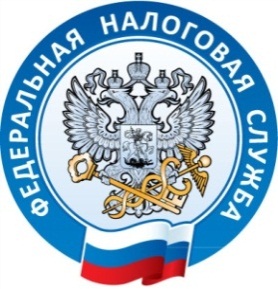 № 7 ПО ТВЕРСКОЙ ОБЛАСТИ14 и 15 апреля 2017 годаДНИ ОТКРЫТЫХ ДВЕРЕЙдля налогоплательщиков - физических лиц     В рамках мероприятия Вы сможете получить информацию по таким вопросам, как:- наличие или отсутствие обязанности декларирования полученного дохода и необходимости уплаты с него налога;- порядок заполнения налоговой декларации НДФЛ;- порядок исчисления и уплаты НДФЛ;- наличие или отсутствие задолженности по НДФЛ;- подключение к интернет-сервису «Личный кабинет налогоплательщика для физических лиц»;- как воспользоваться компьютерами с программным обеспечением и получить помощь при заполнении налоговой декларации в электронном виде;- получение налоговых вычетов и льгот; и т.д.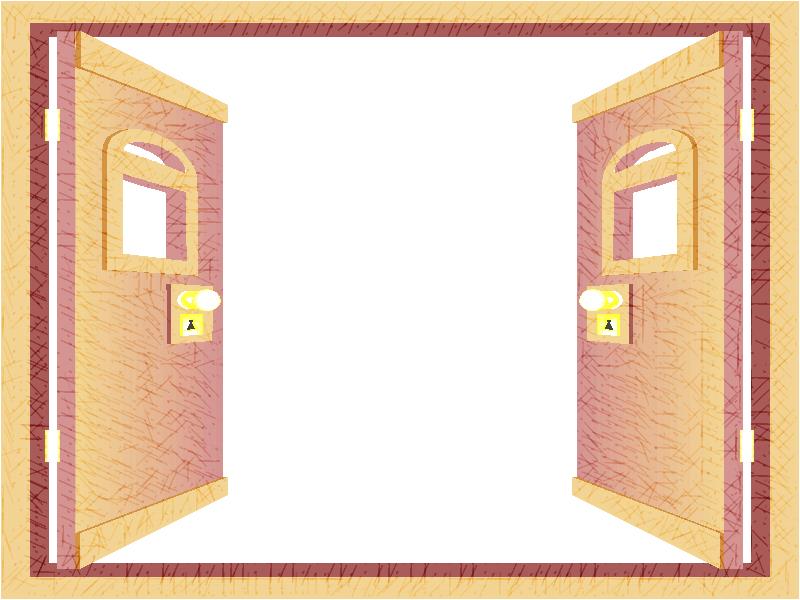 	МЕСТО И ВРЕМЯ ПРОВЕДЕНИЯЦентральный офис Инспекции г. Ржев, ул. Кирова, д. 3:  14 апреля с 09.00 до 20.00;  15 апреля с 10.00 до 15.00ГАУ «МФЦ» г.Зубцов, ул.Московская, д.8  14 апреля с 10.30. до 13.00ГАУ «МФЦ» пгт.Оленино, ул.Ленина, д.64 14 апреля с 11.00 до 13.00ГАУ «МФЦ» г.Старица, ул.Советская, д.1 14 апреля с 10.30 до 13.00Телефон горячей линии: 8(48232) 3-25-01